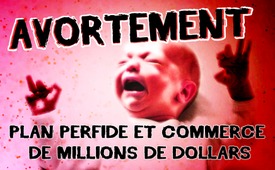 Avortement : plan perfide et commerce de millions de dollars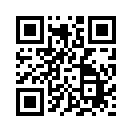 Existe-t-il un plan perfide pour réduire la population mondiale ? Les mesures coercitives brutales qui imposent l'avortement et la stérilisation l'indiquent. Des études choquantes montrent que des organisations comme Planned Parenthood font aussi des affaires de plusieurs millions de dollars avec les organes de bébés avortés... Faites-vous votre propre opinion sur ces faits extrêmement choquants.Le gouvernement américain verse 435 millions de dollars par an à Planned Parenthood (Planning familial) et au FNUAP, le Fonds des Nations Unies pour la population (selon l’Agenda 21). L’argent est utilisé dans le monde entier pour promouvoir les avortements et la stérilisation afin de réduire la population. Des études choquantes montrent avec quelle brutalité cela est appliqué : La Commission mexicaine des droits de l’homme (CNDH) dénonce le fait que le FNUAP soutient la stérilisation forcée et différentes mesures coercitives. Des études de cas de victimes rapportent des avortements dissimulés, l’utilisation en secret de contraceptifs ou la signature forcée de formulaires de consentement à la stérilisation. Au Pérou, en Chine et en Inde, où des produits de luxe sont proposés en contrepartie d’une stérilisation volontaire, la situation est différente, mais non moins perfide. Une capsule de stérilisation à long terme est actuellement testée et implantée sous forme de micropuce. Elle a été développée par la « fondation de bienfaisance » du milliardaire Bill Gates. Divers groupes américains de défense des droits de l’homme exigent déjà que le FNUAP, en raison de ces efforts pour réduire la population, soit privé de ses fonds. 

Mais ce n'est pas tout ! Planned Parenthood, l'organisation américaine mère de Pro Familia Allemagne, gère un commerce d'un million de dollars avec des bébés avortés. Dans le cadre de ce commerce, des organes de fœtus vivants sont vendus à des instituts de recherche médicale. Le Dr Deborah Nucatola, vice-présidente de Planned Parenthood, parle dans une vidéo de l’éviscération quotidienne de bébés avortés mais encore vivants à des prix allant de 30 à 100 dollars par organe. Ses filiales souhaiteraient aussi absolument proposer de tels organes. Le fait que, seulement en 2014, 327 653 bébés ont été avortés par Planned Parenthood montre à quel point cela est rentable. Dans une émission de la chaîne d'information américaine Fox News, John Boehner, porte-parole de la Chambre des représentants des États-Unis, a appelé à l’époque le président Obama à « condamner et faire cesser ces actes affreux ». Car « rien n’est plus précieux que la vie, surtout la vie d’un enfant à naître ». Néanmoins, ce commerce de millions de dollars se poursuit sans entrave jusqu’à ce jour.de ab.rl.beSources:Buch von Frank Hills: „Der Bericht von IRON MOUNTAIN: Geheimplan zu Bevölkerungskontrolle“ | www.pravda-tv.com/2016/02/bill-gates-impfen-ist-die-beste-art-der-bevoelkerungsreduktion-video| www.katholisch.de/aktuelles/aktuelle-artikel/abtreibungsgegner-angeklagt
Artikel von LifeSiteNews, Meldung von Fox News, Originalvideo unter www.youtube.com/
watch?v=jjxwVuozMnUCela pourrait aussi vous intéresser:#Eugenisme - Eugénisme - www.kla.tv/Eugenisme

#Avortement - www.kla.tv/AvortementKla.TV – Des nouvelles alternatives... libres – indépendantes – non censurées...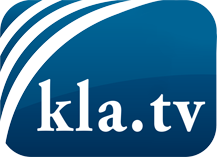 ce que les médias ne devraient pas dissimuler...peu entendu, du peuple pour le peuple...des informations régulières sur www.kla.tv/frÇa vaut la peine de rester avec nous! Vous pouvez vous abonner gratuitement à notre newsletter: www.kla.tv/abo-frAvis de sécurité:Les contre voix sont malheureusement de plus en plus censurées et réprimées. Tant que nous ne nous orientons pas en fonction des intérêts et des idéologies de la système presse, nous devons toujours nous attendre à ce que des prétextes soient recherchés pour bloquer ou supprimer Kla.TV.Alors mettez-vous dès aujourd’hui en réseau en dehors d’internet!
Cliquez ici: www.kla.tv/vernetzung&lang=frLicence:    Licence Creative Commons avec attribution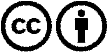 Il est permis de diffuser et d’utiliser notre matériel avec l’attribution! Toutefois, le matériel ne peut pas être utilisé hors contexte.
Cependant pour les institutions financées avec la redevance audio-visuelle, ceci n’est autorisé qu’avec notre accord. Des infractions peuvent entraîner des poursuites.